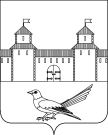 от 16.05.2016 № 559-рО признании утратившими  силу распоряженийадминистрации муниципального образованияМатвеевский   сельсовет Сорочинского  районаОренбургской области           На основании  Закона Оренбургской области от 15 декабря . N 2824/781-V-ОЗ "Об объединении муниципальных образований Сорочинского района Оренбургской области с городским округом город Сорочинск", в соответствии со статьями 32, 35, 40 Устава муниципального образования Сорочинский городской округ Оренбургской области:Признать утратившими силу следующие распоряжения администрации муниципального образования Матвеевский   сельсовет Сорочинского  района Оренбургской области:            1.1. распоряжение администрации муниципального образования Матвеевский   сельсовет Сорочинского  района от 03.08.2010 № 49-р «Об утверждении Положения о проверке достоверности и полноты сведений, предоставляемых гражданами, претендующими на замещение должностей муниципальной службы, и муниципальными служащими, и соблюдения муниципальными служащими требований к служебному поведению»;          1.2. распоряжение администрации муниципального образования Матвеевский   сельсовет Сорочинского  района от 25.03.2010 № 30-р «О создании комиссии и утверждении положения по соблюдению требований к служебному поведению муниципальных служащих администрации Матвеевский сельсовет Оренбургской области и урегулированию конфликта интересов»;           1.3. распоряжение администрации муниципального образования Матвеевский   сельсовет Сорочинского  района от 25.03.2010 № 32-р «О предоставлении гражданами, претендующими  на замещение должностей муниципальной службы, и муниципальными служащими сведений о доходах, об имуществе и обязательствах имущественного характера».           2. Настоящее распоряжение  вступает в силу после его официального опубликования в информационном бюллетене «Сорочинск официальный» и подлежит размещению на портале муниципального образования Сорочинский городской округ Оренбургской области.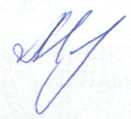 Глава муниципального образованияСорочинский городской округ                                                                           Т.П.МелентьеваРазослано: в дело, ликвидационной комиссии, Матвеевскому ТО, информационный бюллетень, Вагановой Е.В.,  государственно-правовому управлению, прокуратуреАдминистрация Сорочинского городского округа Оренбургской областиР А С П О Р Я Ж  Е Н И ЕП О С Т А Н О В Л Е Н И Е